HAY AUCTION – September 18, 2021 STARTS @ 10 AMBrush, CO 80723Payments accepted: Cash, good check, Visa, Discover, American Express (with a buyer’s premium)**ALL HAY IS SOLD BY THE BALE NO GUARNTEE ON QUALITY or Condition of Bale**HAY MUST BE REMOVED WITHIN A WEEK OR STORAGE FEES APPLY AND/OR MOVED AT OWNER’S EXPENSE   ANY HAY THAT IS OFFERED FOR SALE WITHOUT A TEST—IS SOLD *AS IS* AT BUYERS RISKLIVESTOCK EXCHANGE LLC ACTS AS A COMMISSION AGENT ONLY.  WE DO NOT GUARNTEE OR WARRANTY ANY HAY.LOT       	KIND	SIZE	QTY 	AVERAGE #			     –ROW 1536	WHEAT STRAW	ROUND	30	1040#		537	CRP GRASS HAY	ROUND	5	1520#		538	BUNK HAY BEARDLESS TRITICALE - TESTED	3X4	56	949#			MOISTURE 7.9%; C.P 8.6%; RFV 71; NITRATES .0063% 			539	BUNK HAY- BEARDLESS TRITICALE -TESTED	3X4	56	948#			MOISTURE 7.9%; C.P 8.6%; RFV 71; NITRATES .0063%				540	BUNK HAY- BEARDLESS TRITICALE - TESTED	3X4	56	963#			MOISTURE 7.9%; C.P 8.6%; RFV 71; NITRATES .0063%				542	OAT & VOLUNTARY GRASS - TESTED	ROUND	20	1422#			MOISTURE 14.8%; C.P 10.4%; RFV 92; NITRATES .080%				543	BUNK HAY- BEARDLESS TRITICALE -TESTED	3X4	56	936#			MOISTURE 7.9%; C.P 8.6%; RFV 71; NITRATES .0063%				546	OAT & VOLUNTARY CORN HAY - TESTED	ROUND	20	1252#			MOISTURE 15.1%; C.P 6.9%; RFV 91; NITRATES .069%				547	ALFALFA - 3RD CUTTING - TESTED	4X4	28	1893#			MOISTURE 10%; C.P 22.3%; RFV 157					549	ALFALFA – 1ST CUTTING – TESTED	3X4	42	1105#			MOISTURE 10.1%; C.P 17%; RFV 116					550	ALFALFA – 2ND CUTTING – TESTED	3X4	42	1289#			MOISTRUE 10.1%; C.P 17%; RFV 166			550	ALFALFA – 2ND CUTTING – TESTED	3X4	42	1289#			MOISTURE 10.1%; C.P 17%; RFV 116					551	GRASS/ALFALFA MIX – 3RD CUTTING	3X3	36	540#		552	GRASS/ALFALFA MIX – 3RD CUTTING	3X3	36	572#		553	WHEAT STRAW	3X3	36	437#		555	ALFALFA – 1ST CUTTING	SM SQ	756	55#			36 BUNDLES OF 21					583	ALFALFA – 2ND CUTTING	4X4	10	1746#		–ROW 2586	OATS	ROUND	12	1343#		562	ALFALFA MIX	SM SQ	60	50#			2 STACKS OF 30					556	GRASS/ALFALFA MIX – 2ND CUTTING	3X3	27	472#		557	GRASS/ALFALFA – NEW SEEDING	3X4	36	1308#		558	GRASS – 3RD CUTTING	3X3	24	593#		560	ALFALFA – 3RD CUTTING	3X3	16	682#		561	ALFALFA – 3RD CUTTING	ROUND	11	1271#		563	ALFALFA – 3RD CUTTING	ROUND	12	1248#		572	ALFALFA – 1ST CUTTING	3X4	39	1540#		573	ALFALFA – 2ND CUTTING	3X3	14	665#		575	ALFALFA/GRASS MIX	3X3	16	720#		576	GRASS	ROUND	33	1392#		577	GRASS	ROUND	27	1339#		578	ALFALFA – 1ST CUTTING	3X4	39	1599#		579	ALFALFA – 2ND CUTTING	3X4	42	1225#		580	PIPER SUDAN GRASS	3X3	36	525#		581	ALFALFA GRASS MIX	3X3	14	701#		582	OATS	ROUND	11	1307#		613	TOTE OF GROUND FEED	TOTE	4	895#					CORN, SUNFLOWER SEED, MILLET, MYLO, PEAS & BARLEY						–ROW 3601	GRASS	ROUND	27	1411#		600	GRASS	ROUND	33	1364#		599	GRASS	ROUND	26	1048#		598	ALFALFA – 3RD CUTTING - TESTED	ROUND	38	1119#			MOISTURE 12.21%; C.P 17.4%; NITRATES .056%				597	PRAIRIE GRASS HAY	ROUND	14	1331#		596	ALFALFA – 3RD CUTTING - TESTED	ROUND	32	1628#			MOISTURE 17%; C.P 16.1%; RFV 120					595	GRASS – 1ST CUTTING	SM SQ	90	48#			3 STACKS OF 30					593	ALFALFA – 2ND CUTTING	3X4	42	1364#		592	GRASS/ALFALFA MIX	ROUND	4	1355#		591	MILLET-2021 CROP-NO RAIN	ROUND	30	1667#			LOW NITRATES – NO TEST ON FILE					590	GRASS/ALFALFA MIX – 1ST CUTTING	ROUND	14	1284#		589	ALFALFA – 3RD CUTTING - TESTED	ROUND	32	1641#			MOISTURE 17%; C.P 16.1%; RFV 120					588	PRAIRIE GRASS HAY	ROUND	30	1353#		585	ALFALFA – 1ST CUTTING - TESTED	ROUND	38	1050#			MOISTURE 9.97%; C.P 15.9%; NITRATES .0339%				584	GRASS HAY	ROUND	34	1221#		–ROW 4623	ALFALFA – 3RD CUTTING	3X3	12	1025#			BOTTOM GOT WET					622	ALFALFA – 3RD CUTTING	3X3	50	758#		620	ALFALFA/GRASS MIX – 3RD CUTTING	3X3	22	600#		621	MILLET/FORAGE - TESTED	ROUND	7	1126#				MOISTURE 11.5%; C.P 8%; NITRATES .03%							618	PRAIRIE GRASS HAY	ROUND	30	1259#			615	GOLIATH OATS – TESTED	ROUND	27	1397#				MOISTURE 11%; C.P 8.9%; NITRATES .0288%						614	ALFALFA/GRASS – 1ST CUTTING	4X4	18	1623#			612	ALFALFA – 3RD CUTTING - TESTED	ROUND	32	1606#				MOISTURE 17%; C.P 16.1%; RFV 120							611	OAT HAY	4X4	24	1648#			610	PRAIRIE GRASS HAY	ROUND	14	1293#			607	GOLIATH OATS – TESTED	ROUND	24	1389#			MOISTURE 11%; C.P 8.9%; NITRATES .0288%				606	PRAIRIE GRASS 	ROUND	14	1296#		605	GRASS	ROUND	26	1035#		604	PIPER SUDAN GRASS	3X3	24	498#		603	PRAIRIE GRASS HAY	ROUND	14	1245#		608	ALFALFA – 3RD CUTTING	SM SQ	108	48#			4 STACKS OF 27					619	ALFALFA – 2ND CUTTING	SM SQ	91	50#					2 STACKS OF 30; 1 STACK OF 31							NEXT HAY SALE WILL BE ON OCTOBER 16TH 2021KEEPING AG ALIVE- THE AD BLOCK Want your ad here? Call us today at 970-842-5115 Features this quarter: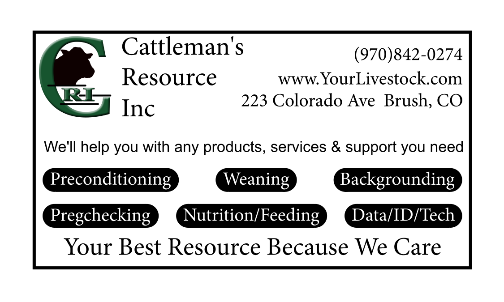 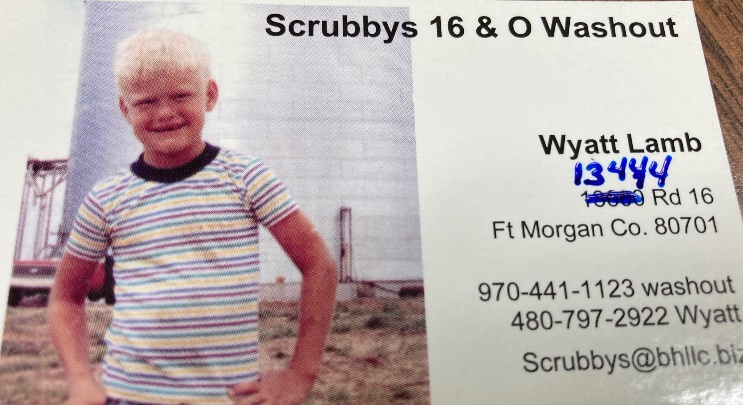 